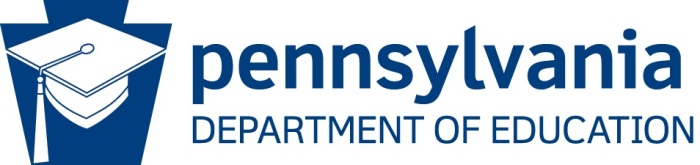 STATE AGENCY ADMINISTRATIVE REVIEW SUMMARYSection 207 of the HHFKA amended section 22 of the NSLA (42 U.S.C. 1769c) to require State Agencies (SA) to report the results of the administrative review to the public in an accessible, easily understood manner in accordance with guidelines promulgated by the Secretary. Regulations at 7 CFR 210.18(m) requires the SA to post a summary of the most recent final administrative review results for each School Food Authority (SFA) on the SA publicly available website no later than 30 days after the SA provides the results of the administrative review to the SFA. The SA must also make a copy of the final administrative review report available to the public upon request.School Food Authority Name: CHOR Youth and Family Svc IncSchool Agreement Number: 300-06-154-0Date of Administrative Review (Entrance Conference Date): January 22, 2020Date review results were provided to the School Food Authority (SFA): January 22, 2020General Program ParticipationWhat Child Nutrition Programs does the School Food Authority participate in? (Select all that apply) School Breakfast Program National School Lunch Program Fresh Fruit and Vegetable Program Afterschool Snack Special Milk Program Seamless Summer OptionDoes the School Food Authority operate under any Special Provisions? (Select all that apply) Community Eligibility Provision Special Provision 1 Special Provision 2 Special Provision 3Review FindingsWere any findings identified during the review of this School Food Authority?	Yes			NoIs there fiscal action associated with findings identified during the review of this School Food Authority?	Yes			NoREVIEW FINDINGSREVIEW FINDINGSREVIEW FINDINGSProgram Access and ReimbursementProgram Access and ReimbursementProgram Access and ReimbursementYESNOCertification and Benefit Issuance – Validation of the SFA certification of students’ eligibility for free or reduced-price mealsFinding Detail:The SFA did not obtain approval by Pennsylvania Department of Education, Division of Food and Nutrition prior to implementing a Non-Prototype Application and Benefit Notification letter.Finding Detail:The SFA did not obtain approval by Pennsylvania Department of Education, Division of Food and Nutrition prior to implementing a Non-Prototype Application and Benefit Notification letter.Finding Detail:The SFA did not obtain approval by Pennsylvania Department of Education, Division of Food and Nutrition prior to implementing a Non-Prototype Application and Benefit Notification letter.Verification – Validation of the process used by the SFA to confirm selected students’ eligibility for free and reduced-price mealsFinding Detail: The Sponsor did not send a notice of adverse action letter to the household after verification was completed. The adverse action letter would have informed the household of their right to appeal and provided a 10-day written advance notice of the change in eligibility.The Sponsor’s verification notification letter does not include all of the required information.The Sponsor did not conduct a confirmation review of applications chosen for Verification.The Sponsor did not meet the follow-up requirements for households that failed to respond to the request for verification. The Sponsor did not make the follow-up attempt when required.Finding Detail: The Sponsor did not send a notice of adverse action letter to the household after verification was completed. The adverse action letter would have informed the household of their right to appeal and provided a 10-day written advance notice of the change in eligibility.The Sponsor’s verification notification letter does not include all of the required information.The Sponsor did not conduct a confirmation review of applications chosen for Verification.The Sponsor did not meet the follow-up requirements for households that failed to respond to the request for verification. The Sponsor did not make the follow-up attempt when required.Finding Detail: The Sponsor did not send a notice of adverse action letter to the household after verification was completed. The adverse action letter would have informed the household of their right to appeal and provided a 10-day written advance notice of the change in eligibility.The Sponsor’s verification notification letter does not include all of the required information.The Sponsor did not conduct a confirmation review of applications chosen for Verification.The Sponsor did not meet the follow-up requirements for households that failed to respond to the request for verification. The Sponsor did not make the follow-up attempt when required.Meal Counting and Claiming – Validation of the SFA meal counting and claiming system that accurately counts, records, consolidates, and reports the number of reimbursable meals claimed, by categoryFinding Detail:The Sponsor has claimed meals in error based on inaccurate counting and/or claiming procedures. The counts by category were not correctly used in the claim for reimbursement.Finding Detail:The Sponsor has claimed meals in error based on inaccurate counting and/or claiming procedures. The counts by category were not correctly used in the claim for reimbursement.Finding Detail:The Sponsor has claimed meals in error based on inaccurate counting and/or claiming procedures. The counts by category were not correctly used in the claim for reimbursement.Meal Patterns and Nutritional QualityMeal Patterns and Nutritional QualityMeal Patterns and Nutritional QualityYESNOMeal Components and Quantities – Validation that meals claimed for reimbursement contain the required meal components (also referred to as food components) and quantitiesFinding Detail: Upon review, it was found that Breakfast and Lunch Production Records for the test month were incorrect and missing required information.  The incorrect and missing information included planned portion sizes, planned numbers of servings and total projected servings, component contribution, servings produced, served and amount leftovers. In addition, the Production records did not consistently include all food items served.Finding Detail: Upon review, it was found that Breakfast and Lunch Production Records for the test month were incorrect and missing required information.  The incorrect and missing information included planned portion sizes, planned numbers of servings and total projected servings, component contribution, servings produced, served and amount leftovers. In addition, the Production records did not consistently include all food items served.Finding Detail: Upon review, it was found that Breakfast and Lunch Production Records for the test month were incorrect and missing required information.  The incorrect and missing information included planned portion sizes, planned numbers of servings and total projected servings, component contribution, servings produced, served and amount leftovers. In addition, the Production records did not consistently include all food items served.Offer versus Serve (provision that allows students to decline some of the food components offered) – Validation of SFA compliance with OVS requirements if applicableFinding Detail: Finding Detail: Finding Detail: Dietary Specifications and Nutrient Analysis – Validation that meals offered to children through the school meal programs are consistent with federal standards for calories, saturated fat, sodium, and trans fatFinding Detail:Based on the lunch nutrient analysis for the test week of November 11, 2019 to November 17, 2019, the school did not meet the Dietary Specifications for Sodium for the appropriate age/grade group being served, 9th-12th grade.Finding Detail:Based on the lunch nutrient analysis for the test week of November 11, 2019 to November 17, 2019, the school did not meet the Dietary Specifications for Sodium for the appropriate age/grade group being served, 9th-12th grade.Finding Detail:Based on the lunch nutrient analysis for the test week of November 11, 2019 to November 17, 2019, the school did not meet the Dietary Specifications for Sodium for the appropriate age/grade group being served, 9th-12th grade.School Nutrition EnvironmentSchool Nutrition EnvironmentSchool Nutrition EnvironmentYESNOFood Safety – Validation that all selected schools meet the food safety and storage requirements, and comply with the Buy American provisions specified by regulationFinding Detail:The school had one food safety inspection at the time of the review, but did not have documentation that a second review was requested.Finding Detail:The school had one food safety inspection at the time of the review, but did not have documentation that a second review was requested.Finding Detail:The school had one food safety inspection at the time of the review, but did not have documentation that a second review was requested.Local School Wellness Policy – Review of the SFA’s established Local School Wellness Policy  Finding Detail:Finding Detail:Finding Detail:Competitive Foods – Validation of the SFA compliance with regulations for all food and beverages to students outside of the reimbursable mealFinding Detail:Finding Detail:Finding Detail:Professional Standards – Validation of SFA compliance with required hiring standards and annual training requirements  Finding Detail:Finding Detail:Finding Detail:D. Civil RightsD. Civil RightsD. Civil RightsYESNOCivil Rights – Validation of SFA compliance with civil rights requirements as applicable to the Child Nutrition ProgramsFinding Detail: A review of program documents during the on-site review Administrative Review on January 22, 2020, revealed that the Sponsor failed to ensure that the correct Non-Discrimination Statement is on all program material, such as Application and Verification letters.Finding Detail: A review of program documents during the on-site review Administrative Review on January 22, 2020, revealed that the Sponsor failed to ensure that the correct Non-Discrimination Statement is on all program material, such as Application and Verification letters.Finding Detail: A review of program documents during the on-site review Administrative Review on January 22, 2020, revealed that the Sponsor failed to ensure that the correct Non-Discrimination Statement is on all program material, such as Application and Verification letters.E.  Resource ManagementE.  Resource ManagementE.  Resource ManagementYESNOResource Management – Validation of SFA compliance with overall financial health of the school food service accountFinding Detail:Finding Detail:Finding Detail:OtherFinding Detail:The Sponsor has not performed Summer Food Service Program (SFSP) outreach.Errors were found when the afternoon snack claim was validated for the test month of November 2019.Finding Detail:The Sponsor has not performed Summer Food Service Program (SFSP) outreach.Errors were found when the afternoon snack claim was validated for the test month of November 2019.Finding Detail:The Sponsor has not performed Summer Food Service Program (SFSP) outreach.Errors were found when the afternoon snack claim was validated for the test month of November 2019.COMMENDATIONSF.  Recognition of AccomplishmentThe SFA was receptive to suggestions for improvement.Staff did a great job at the meal services on the day of review.